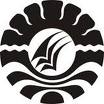 SKRIPSIPENINGKATAN KEMAMPUAN KOSAKATA BAHASA INDONESIA MELALUI               MEDIA PERMAINAN TEKA-TEKI SILANG BERGAMBAR PADA                         MURID TUNAGRAHITA RINGAN KELAS DASAR V                                            DI SLB NEGERI SOMBA OPUDiajukan Untuk Memenuhi Sebagian Persyaratan Guna Memperoleh Gelar Sarjana Pendidikan (S.Pd) Pada Jurusan Pendidikan Luar Biasa Strata Satu Fakultas Ilmu Pendidikan Universitas Negeri Makassar EFATI PADALAKA ATAMAU114 5040 001   JURUSAN PENDIDIKAN LUAR BIASA  FAKULTAS ILMU PENDIDIKAN   UNIVERSITAS NEGERI MAKASSAR2015